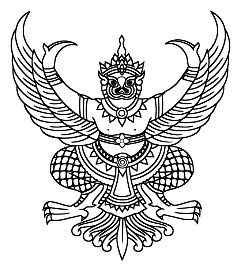 คำสั่งมหาวิทยาลัยสุโขทัยธรรมาธิราชที่ .............../2565เรื่อง แต่งตั้งคณะกรรมการกลั่นกรองงานวิจัยประจำหน่วยงานสาขาวิชา................................................../สำนัก..................................................
เพื่อให้การดำเนินงานด้านการวิจัยของมหาวิทยาลัยสุโขทัยธรรมาธิราชบรรลุวัตถุประสงค์ตามแนวนโยบายที่ระบุไว้ อาศัยอำนาจตามความในมาตรา 18 (9) แห่งพระราชบัญญัติมหาวิทยาลัย-
สุโขทัยธรรมาธิราช พ.ศ. 2521 ระเบียบมหาวิทยาลัยสุโขทัยธรรมาธิราช ว่าด้วยการบริหารงานวิจัย พ.ศ. 2559 ข้อ 15 ประกาศมหาวิทยาลัยสุโขทัยธรรมาธิราช เรื่อง หลักเกณฑ์ วิธีการขอรับทุนอุดหนุนการวิจัย และการดำเนินการวิจัยสร้างองค์ความรู้ พ.ศ. 2565 ข้อ 5 และระเบียบมหาวิทยาลัยสุโขทัยธรรมาธิราช ว่าด้วย ค่าใช้จ่ายในการดำเนินการวิจัยสร้างองค์ความรู้ พ.ศ. 2565 จึงแต่งตั้งคณะกรรมการกลั่นกรองงานวิจัยประจำสาขาวิชา........................................ จำนวน..............ราย ดังรายนาม ต่อไปนี้		1. .................................................................	ประธานกรรมการ 		2. .................................................................	กรรมการ		3. .................................................................	กรรมการ4. .................................................................	เลขานุการ		5. .................................................................	ผู้ช่วยเลขานุการ (อาจมีหรือไม่มี)ให้คณะกรรมการกลั่นกรองงานวิจัยประจำหน่วยงาน มีอำนาจและหน้าที่ ดังนี้1. งานวิจัยที่จัดทำเป็นบทความวิจัยเพื่อตีพิมพ์ในวารสารทางวิชาการ ให้มีอำนาจและหน้าที่ ดังนี้  (1) กลั่นกรองคุณสมบัติของผู้ขอรับทุน ความซ้ำซ้อนของโครงการที่เสนอขอรับทุนกับแหล่งทุนอื่น ๆ ทั้งภายในและภายนอกมหาวิทยาลัย โครงการที่ดำเนินการเสร็จสิ้นแล้ว โครงการวิจัยของนักศึกษาและบุคลากรในหน่วยงาน และโครงการที่ใช้สำเร็จการศึกษา   (2) พิจารณาคุณภาพของข้อเสนอโครงการวิจัย ความคุ้มค่า ประโยชน์ต่อมหาวิทยาลัย และความเป็นไปได้ในการตีพิมพ์  (3) พิจารณาให้ความเห็นชอบการปรับแก้ไขโครงการวิจัย และอนุมัติทุนอุดหนุนการวิจัย  (4) พิจารณากลั่นกรองการขอขยายระยะเวลาดำเนินการวิจัย   (5) พิจารณาการรายงานความก้าวหน้าโครงการวิจัย และอนุมัติเบิกเงินอุดหนุนการวิจัย  (6) พิจารณากลั่นกรองการยุติโครงการวิจัย   (7) พิจารณาตรวจสอบผลงานวิจัยให้เป็นไปตามวัตถุประสงค์หรือข้อกำหนดตามสัญญาการให้ทุน2. งานวิจัยที่จัดทำขึ้นเป็นรายงานการวิจัยเพื่อขอตำแหน่งทางวิชาการ ให้มีอำนาจและหน้าที่ ดังนี้    (1) กลั่นกรองคุณสมบัติของผู้ขอรับทุน ความซ้ำซ้อนของโครงการที่เสนอขอรับทุนกับแหล่งทุนอื่น ๆ ทั้งภายในและภายนอกมหาวิทยาลัย โครงการที่ดำเนินการเสร็จสิ้นแล้ว โครงการวิจัยของนักศึกษาและบุคลากรในหน่วยงาน และโครงการที่ใช้สำเร็จการศึกษา รวมถึงความคุ้มค่า ประโยชน์ต่อมหาวิทยาลัย และความเป็นไปได้ในการตีพิมพ์    (2) เสนอรายชื่อคณะกรรมการเฉพาะกิจให้รองอธิการบดีที่กำกับดูแลสาขาวิชา สำนักเทคโนโลยีการศึกษา หรือสำนักทะเบียนและวัดผล แล้วแต่กรณี แต่งตั้งคณะกรรมการเฉพาะกิจเพื่อทำหน้าที่พิจารณาข้อเสนอโครงการวิจัย และรายงานการวิจัย    (3) พิจารณากลั่นกรองการขอขยายระยะเวลาดำเนินการวิจัย    (4) พิจารณาการรายงานความก้าวหน้าโครงการวิจัย    (5) พิจารณากลั่นกรองการยุติโครงการวิจัย    (6) พิจารณาตรวจสอบผลงานวิจัยให้เป็นไปตามวัตถุประสงค์หรือข้อกำหนดตามสัญญาการให้ทุน			ทั้งนี้ ตั้งแต่ วันที่                                        พ.ศ. 2565  เป็นต้นไปสั่ง  ณ  วันที่                                        พ.ศ. 2565  (...................................................................)รองอธิการบดีที่กำกับดูแลสาขาวิชา/สำนักปฏิบัติราชการแทนอธิการบดีมหาวิทยาลัยสุโขทัยธรรมาธิราช